Lesson 10: Compare DrawingsLet’s figure out how drawings can show what is happening in a story problem.10.1: Apple Slices for a Picnic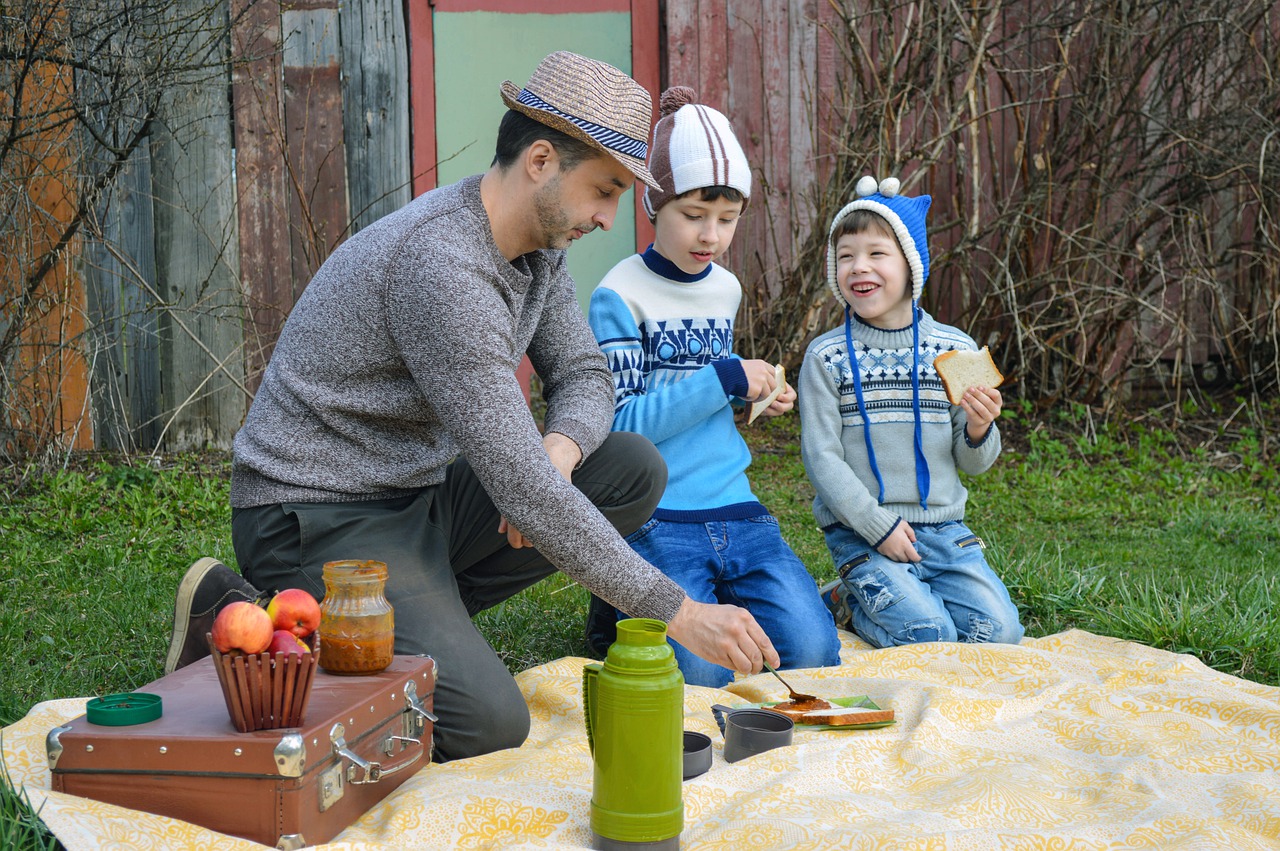 There were 3 apple slices at the picnic.Tyler's dad brought 5 more apple slices to the picnic.How many apples slices are there now?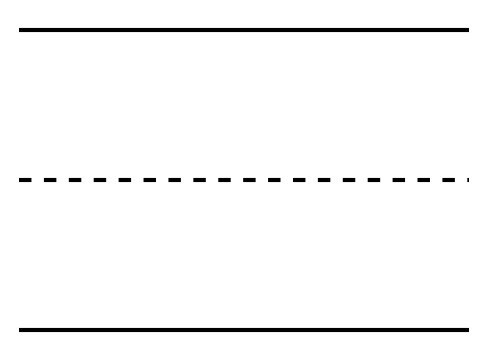 10.2: Compare DrawingsAndre and Noah both drew pictures to show what happened in the story problem.Andre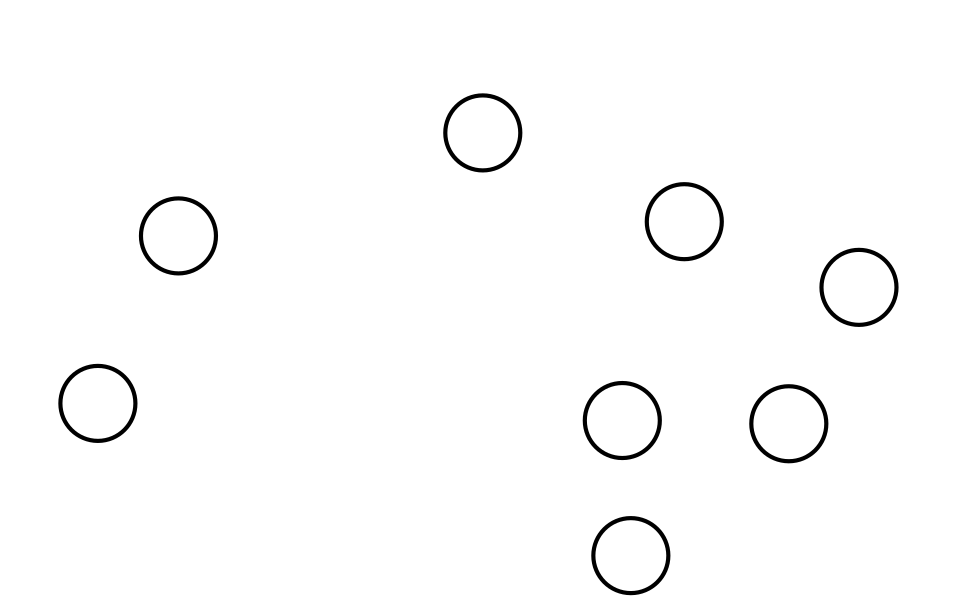 Noah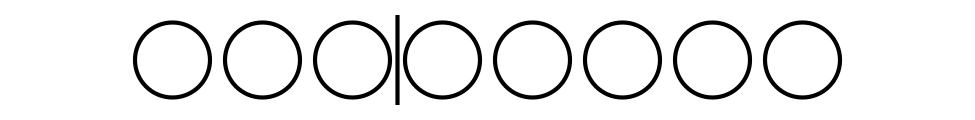 10.3: Introduce Bingo, Add and CoverChoose a center.Bingo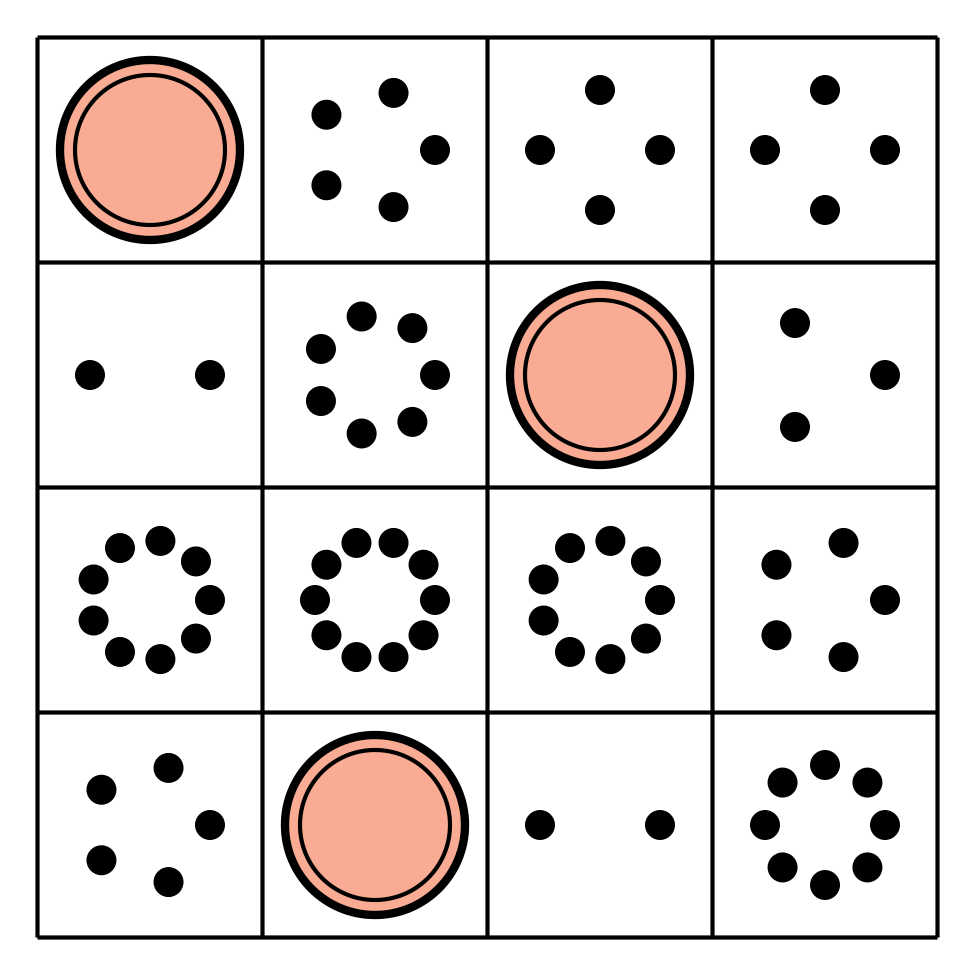 Math Fingers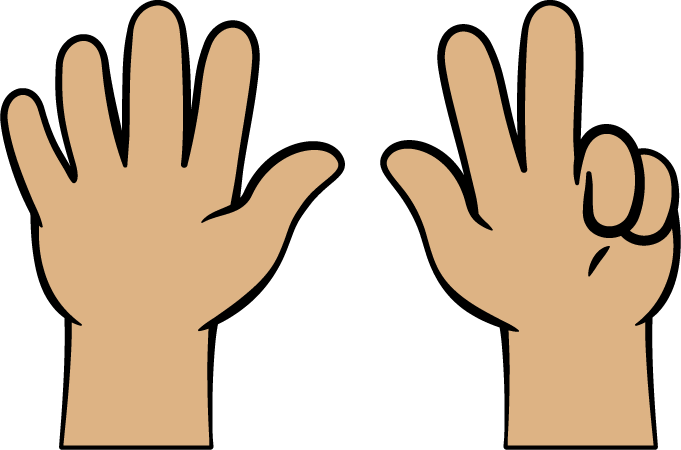 Subtraction Towers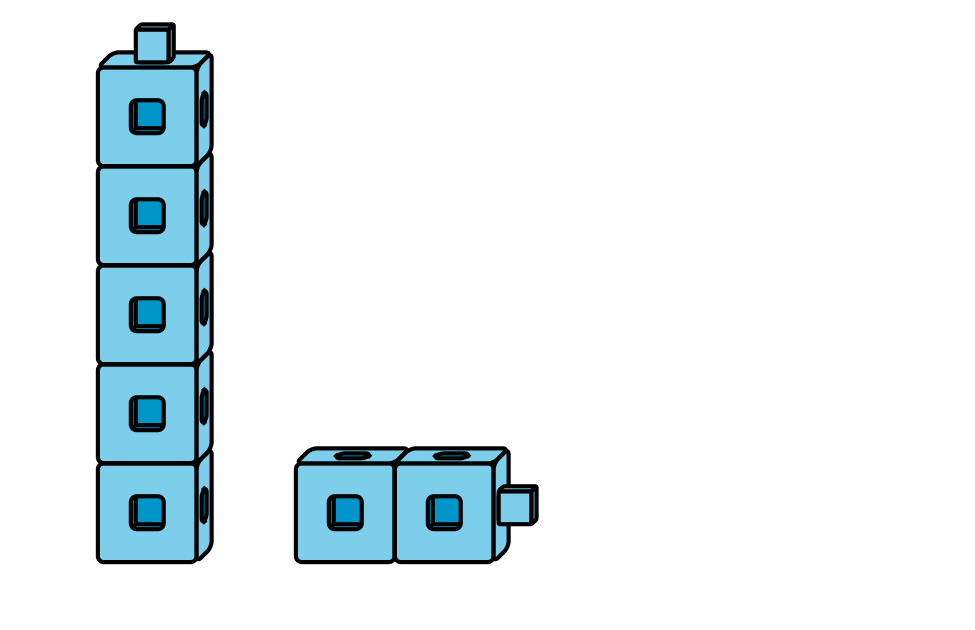 5-frames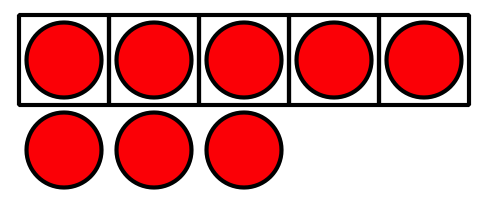 Math Stories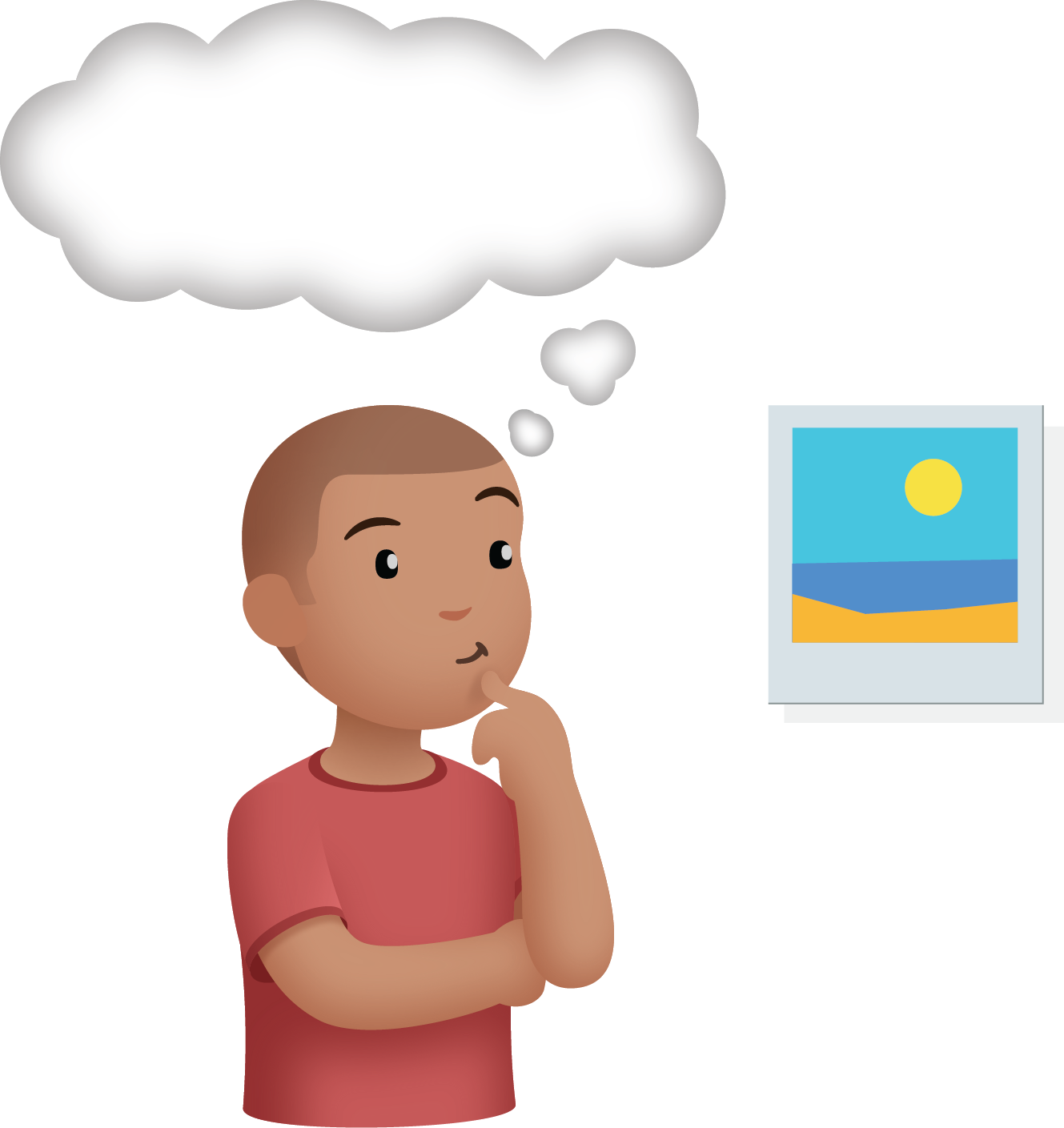 Counting Collections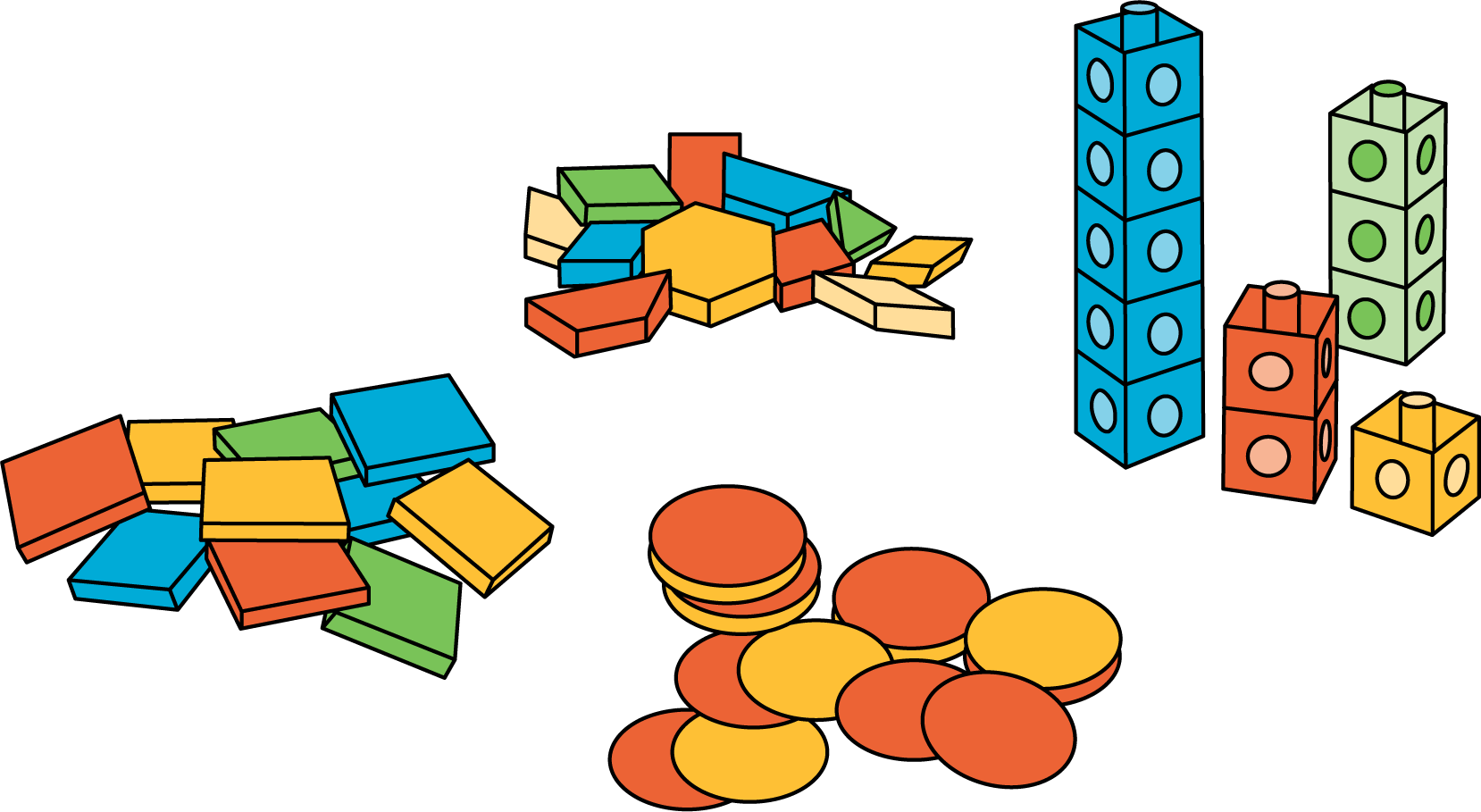 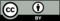 © CC BY 2021 Illustrative Mathematics®